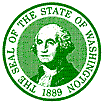 STATE OF WASHINGTONENERGY FACILITY SITE EVALUATION COUNCILPO Box 43172    Olympia, Washington  98504-3172September 4, 2013Subject:	Tesoro Savage Vancouver Energy Distribution Terminal:Application for Site CertificationDear Librarian:The Energy Facility Site Evaluation Council (EFSEC) is the Washington State agency responsible for the environmental review of the proposed Tesoro Savage Vancouver Energy Distribution Terminal, at the Port of Vancouver.  During the review of such a project, EFSEC issues a number of documents that may be made available for public reference in the vicinity of the proposed project site.  You or a member of the library staff has been contacted by EFSEC staff, to confirm that your location would be available to house such public reference documents.Enclosed with this letter are two copies of the Application for Site Certification.  The attached Summary Table indicates the number of copies being sent to your library.  We are hereby requesting that you make these documents available for public inspection and reference in your library.Please contact our office if you feel public interest in these documents warrants additional copies.Thank you for your assistance in this matter.  If you have any questions, please contact Sonia Bumpus, Siting Specialist at 360-664-1903.Sincerely,Stephen PosnerEnergy Facility Acting ManagerEnergy Facility Site Evaluation CouncilEnclosures:	Summary Table - List of LibrariesLibraryNumber of copies:Washington State Library Joel M. Pritchard Library(360) 753-5592 1Energy Facility Site Evaluation Council1300 Evergreen Park Dr.Olympia, WA, 98504-3172360-664-1345Vancouver Regional Library901 C StreetVancouver, WA 98660(360) 906-51061Cascade Park Community Library600 Northeast 136th AveVancouver, WA  98684(360) 256-77821Three Creeks Library800 Northeast Tenney RoadVancouver, WA 98685(360) 571-96961Lewis D. Cannell Library1933 Fort Vancouver WayVancouver, WA  98663(360) 992-21511Clark County Law Library1200 Franklin StreetVancouver, WA 98660(360) 397-22681Vancouver Mall Community Library8700 Northeast Vancouver Mall Drive #285Vancouver, WA  98662(360) 892-85961This document is also available on the web at:www.efsec.wa.govThis document is also available on the web at:www.efsec.wa.gov